COMPLIANCE TRACKING OF ALL PARCELS SUBJECT TO THE BUFFER LAWAll parcels in the Le Sueur county are to be reviewed within a 3 year timeframe. These checks may be conducted via aerial photo review or on-site review depending on availability of updated aerial photos and the practice that is being checked/access to farms. RANDOM SPOT CHECKS Random spot checks will be done in addition to the tracking of all parcels within a 3 year span. These checks may be conducted via aerial photo review or on-site review depending on availability of updated aerial photos and the practice that is being checked/access to farms. A combination of both aerial and on-site review may also be used. Le Sueur County will be conduct 5% of parcels in a random spot check every year. Additionally, Le Sueur County will review parcels of emphasis more frequently. These include:Previously non-compliantNo-till/Conservation tillage or cover crop alternative practice plans Variable width buffers (i.e. Land O’ Lakes buffer tool, Decision Support Tool)Other Alternative Practice PlansCost-share funded projects  Parcels of further emphasis PROCESS TO HANDLE COMPLAINTSLe Sueur County will review any violation complaints from the public and other agencies. Le Sueur County will maintain a record of this complaint and determine if the complaint requires further investigation. If a violation is found the County will follow the le Sueur County Buffer law Ordinance and notify BWSR. Le Sueur County Buffer Maphttp://arcgis.dnr.state.mn.us/gis/buffersviewer/ 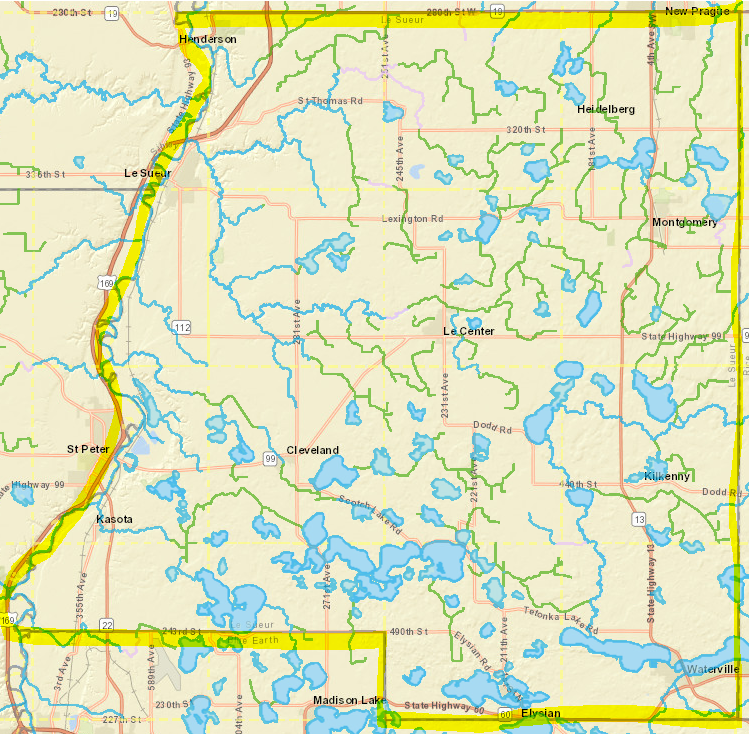 